Rocky Mountain Book & Paper Fair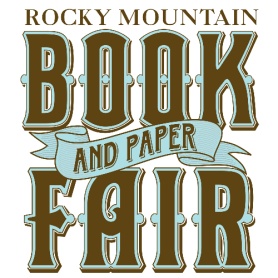 New Exhibitor ApplicationThe Rocky Mountain Book and Paper Fair (RMBPF) is sponsored by the Rocky Mountain Antiquarian Booksellers Association (RMABA).  To qualify as an exhibitor, the person applying must be actively engaged in the business of buying and selling antiquarian and used books, pulps, golden & silver age comics, maps, autographs, ephemera, old photographs, and other related materials on a non-auction basis.This application is to be completed by persons who are new to RMBPF or have not exhibited in at least two previous fairs.  Membership in a professional bookseller or trade association, such as regional or national groups for example: Mid-West, Northern California, Northwest, Texas, Mid-Atlantic, ABAA, ILAB, ABA (Canada), etc., exempts a person from this application since the business and the person have previously been vetted for membership and are required by their membership to adhere to a professional book or paper seller code of ethics.Please complete this application, and completed Rocky Mountain Book and Paper Fair Contract and Booth Fees forms, and mail them to the address listed below.  Or, you can scan the completed forms and e-mail them to bookfair2016@rmaba.org.Mail Application To:  RMBPF, P.O. Box 9252, Denver, CO  80209. Contact: Carol Mobley, Chair, Fair Committee: 303-761-3755 or bookfair2017@rmaba.org or www.rmaba.orgCONTACT INFORMATION:Full Name of Individual Applying:____________________________________________________________________Business Name:___________________________________________________________________________________Address: ________________________________________________________________________________________City:_________________________________________________________ State:_______ ZIP:___________________Contact Numbers: 	Business Phone:________________________			Cell Phone:_____________________________			FAX:___________________________________			Contact E-mail:_________________________________________
			Business Website:______________________________________ (if any)GENERAL BUSINESS INFORMATION:Previous Business Name (if applicable):______________________________________________________________Date Current Business was established or acquired: ____________________________________________________Legal Business Type (check one):  Corporation        Partnership        Sole Proprietorship                Other_____________________________________________________Sales Tax Number:__________________________________  Issue Date:_________________________________State Issued From:____________________________Premises Type (check as many as apply):  Store          Office          Apartment          House         Other:_________________________________________________Hours Store Open to Public (if applicable):___________________________________________________________Other Public Access: Appointment – Yes_____ No____, Internet – Yes____ No____, Shows – Yes____ No____STOCK / INVENTORY INFORMATION:Nature of Stock/Inventory:__________________________________________________________________________________________________________________________________________________________________________Specialties:______________________________________________________________________________________________________________________________________________________________________________________I have approximately ________________ antiquarian books, pulps, comics, manuscripts, ephemera, etc. in stock for sale at the present time.I have a reference library of approximately _________________ volumes to assist me in evaluating antiquarian books, pulps, comics, ephemera and/or other materials.I have issued approximately __________ catalogues of used/antiquarian books, pulps, comics, manuscripts, ephemera, maps, etc. since becoming a used/antiquarian book and/or paper seller.  I have issued ___________ such catalogues in the past year.I list stock on-line at:  _____________________________________________________________________________I am involved (check one):  Full         Part-Time         in the sale of used/antiquarian books, pulps, comics, manuscripts, ephemera, paper, etc. on a non-auction basis.AFFILIATION MEMBERSHIPS AND/OR SHOW INVOLVEMENT:I have exhibited at the following sample of shows:_______________________________________________________________________________________________________________________________________________________I am a member of the following book and/or paper related professional organizations:  ________________________________________________________________________________________________________________________I have exhibited at the Rocky Mountain Book and Paper Fair in the following years: _________________________Please write a brief paragraph to explain why you wish to exhibit at the RMBPF._____________________________________________________________________    _________________________                                              Signature of Applicant						       DateKeep a copy for your records.  Any major changes to this application must be transmitted to the Fair Coordinator.Below For Book Fair Use Only:Approved:  Yes         No         Reason not approved____________________________________________________Reviewed By:___________________________________________________________________Reviewed By:___________________________________________________________________Reviewed By:___________________________________________________________________